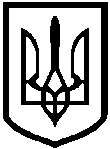 ЛИСИЧАНСЬКА МІСЬКА РАДАСЬОМОГО СКЛИКАННЯп’ятдесят п’ята сесіяР І Ш Е Н Н Я20.12.2018				  м. Лисичанськ   				№ 55/856Про затвердження детальногоплану території у межах вулиць Клубної та Паркової м. ЛисичанськаВідповідно до ст. 2,16,19 Закону України «Про регулювання містобудівної діяльності», Наказу Міністерства регіонального розвитку, будівництва та житлово-комунального господарства від 16.11.2011 № 290 «Про затвердження Порядку розроблення містобудівної документації», після проведених громадських слухань  згідно з Постановою Кабінету Міністрів України  від 25.05.2011 № 555 «Про затвердження Порядку проведення громадських слухань щодо врахування громадських інтересів під час розроблення проектів містобудівної документації на місцевому рівні», враховуючи рішення архітектурно-будівельної ради міст Лисичанська, Новодружеська та Привілля, з метою створення зони відпочинку для мешканців  міста, керуючись  ст. 26 Закону України «Про місцеве самоврядування в Україні» міська радаВ И Р І Ш И Л А:Затвердити детальний план території у межах вулиць Клубної та Паркової  м. Лисичанська.Відділу з питань внутрішньої політики, зв’язку з громадськістю та ЗМІ розмістити дане рішення на офіційному сайті Лисичанської міської ради.Управлінню архітектури та містобудування Лисичанської міської ради, забезпечити оприлюднення  детального  плану  території  протягом 10 днів з дня його затвердження.Контроль за виконанням даного рішення покласти на заступника міського голови Якимчука А.П. та постійну депутатську комісію з питань розвитку міста в галузі житлово – комунального господарства, власності та земельних відносин.Міський голова 									С.ШИЛІН